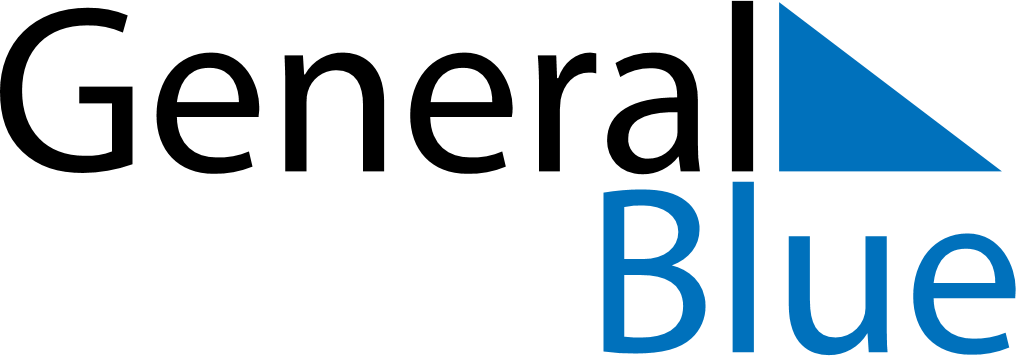 Weekly CalendarApril 5, 2020 - April 11, 2020Weekly CalendarApril 5, 2020 - April 11, 2020Weekly CalendarApril 5, 2020 - April 11, 2020Weekly CalendarApril 5, 2020 - April 11, 2020Weekly CalendarApril 5, 2020 - April 11, 2020Weekly CalendarApril 5, 2020 - April 11, 2020SUNDAYApr 05MONDAYApr 06MONDAYApr 06TUESDAYApr 07WEDNESDAYApr 08THURSDAYApr 09FRIDAYApr 10SATURDAYApr 11